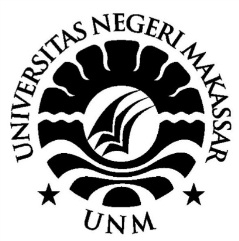 SKRIPSIPENINGKATAN KEMAMPUAN MENULIS MELALUI PENERAPAN TEKNIK DISCRETE TRIAL TRAINING (DTT) PADA MURID AUTIS KELAS DASAR III DI SLB C YPPLB MAKASSARMUHAMMAD YUSRIL ARAFAHJURUSAN PENDIDIKAN LUAR BIASAFAKULTAS ILMU PENDIDIKAN  UNIVERSITAS NEGERI MAKASSAR2019PENINGKATAN KEMAMPUAN MENULIS MELALUI PENERAPAN TEKNIK DISCRETE TRIAL TRAINING (DTT) PADA MURID AUTIS KELAS DASAR III DI SLB C YPPLB MAKASSARSKRIPSIDiajukan untuk Memenuhi Sebagian Persyaratan Guna Memperoleh                              Gelar Sarjana Pada Jurusan Pendidkan Luar Biasa                                                                   Strata Satu Fakultas Ilmu Pendidikan                                                                         Universitas Negeri MakassarOleh:MUHAMMAD YUSRIL ARAFAH          1545040015JURUSAN PENDIDIKAN LUAR BIASAFAKULTAS ILMU PENDIDIKAN  UNIVERSITAS NEGERI MAKASSAR2019